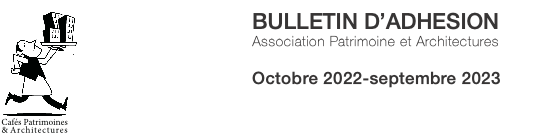 Nom et Prénom Adresse  Tel     E-mail    Profession Montant des cotisations annuelles : O  Membre individuel : 20 eurosO Binôme : 30 eurosO  Tarif réduit (étudiants, autres…) : 10 eurosO  Membre bienfaiteur :Règlement par :O  Chèque établi à l’ordre de « Association Patrimoine et Architectures »       ( À adresser par courrier à : Nicolas MERIC, 9 Bd Louis Vialleton, 34 000 Montpellier)O  Virement : IBAN : FR34 3000 2030 0000 0079 3558 D04    B.I.C : CRLYFRPP       (Et envoyer le bulletin d’adhésion par e-mail à : cafe@patrimoine-architectures.com)